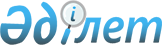 О передаче объекта "Памятник Первого Президента Турецкой Республики Мустафа Кемаля Ататюрка" из республиканской собственности в коммунальную собственность города АстаныПостановление Правительства Республики Казахстан от 15 апреля 2010 года № 315

      В соответствии с постановлением Правительства Республики Казахстан от 22 января 2003 года № 81 "Об утверждении Правил передачи государственного имущества из одного вида государственной собственности в другой" Правительство Республики Казахстан ПОСТАНОВЛЯЕТ:



      1. Принять предложение акима города Астаны о передаче из республиканской собственности с баланса Министерства культуры Республики Казахстан памятника Первого Президента Турецкой Республики Мустафа Кемаля Ататюрка, расположенного по адресу: город Астана, улица Ташенова, в районе дома № 8 (далее - объект) в коммунальную собственность города Астаны.



      2. Комитету государственного имущества и приватизации Министерства финансов Республики Казахстан совместно с Министерством культуры Республики Казахстан и акиматом города Астаны в установленном законодательством порядке осуществить необходимые организационные мероприятия по приему-передаче объекта, указанного в пункте 1 настоящего постановления.



      3. Настоящее постановление вводится в действие со дня подписания.      Премьер-Министр

      Республики Казахстан                       К. Масимов
					© 2012. РГП на ПХВ «Институт законодательства и правовой информации Республики Казахстан» Министерства юстиции Республики Казахстан
				